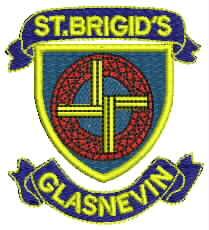 Physical Education PlanDate Ratified:  ______________________Signed:          _______________________		      Chairperson Board of ManagementIntroduction and RationaleThis Physical Education (P.E.) plan review was led by the Middle Management Team, informed by the views of staff, pupils and the Board of Management of St. Brigid’s G.N.S., Glasnevin, during October, 2019.This plan will form the basis of each teacher’s long and short term planning in Physical Education and so will influence teaching and learning in individual classrooms. It will also inform all teachers of our approaches and methodologies in this subject area. This plan is a record of our agreement to teach a comprehensive P.E. curriculum and reflects the Primary Curriculum, 1999. Vision St. Brigid’s G.N.S. wishes to foster in pupils a spirit of achievement, cooperation and enjoyment of physical activities. P.E. is a valuable aspect of the learning process and contributes not only to the physical development of the child but also to psychological, social and emotional development. P.E. provides opportunities for the child to develop skills, knowledge, understanding and enjoyment by all pupils. In developing these, the importance and enjoyment of physical activity, play and maximum participation by all children will be to the fore.It is an integral part of the curriculum and promotes a healthy and active lifestyle and well-being.Aims We endorse the aims of the P.E. curriculum as outlined in the P.E. Curriculum P. 10To promote the physical, social, emotional and intellectual development of the childTo develop positive personal qualitiesTo help the acquisition of an appropriate range of movement skills in a variety of contextsTo promote understanding and knowledge of the various aspects of movementTo develop an appreciation of movement and the use of the body as an instrument of expression and creativityTo promote enjoyment of, and positive attitudes towards, physical activity and its contribution to lifelong health-related fitness, thus preparing the child for the active and purposeful use of leisure time.To foster a sense of identity, belonging and community To foster a sense of teamwork and collaborationAdditional aims particular to our school. Participation in extra-curricular games e.g. Gaelic football, camogie, basketball etc. as organised by teaching staffParticipation in activities such as the Daily Mile/Marathon Kids etc.Swimming class course provided for 3rd and 4th classes in the local leisure centre annuallyContent of the P.E. Plan4.1 	Strands and Strand UnitsContent is structured into different strands and strand units as outlined in Appendix 1.Each teacher is familiar with the strands and strand units, content objectives for their class level. This is to ensure a coherent programme throughout the school. All strands and all strand units must be covered each year but not all the content objectives need be addressed within a strand unit. 4.2 	Skills and Concepts DevelopmentThe development of Physical Education skills is of equal importance to strand content in this curriculum.The fundamental movement skills to be developed in each child are as follows:Locomotor Skills: Walking, running, hopping, skipping, jumping for height, jumping for distance, dodging, side steppingStability Skills: Balancing, landingManipulative Skills: Catching, throwing, kicking, striking with the hand, striking with an implementThese skills will be developed through the content of the strands and strand units. Strategies for development of these skills will involve the children being actively involved in physical, motor, social and personal developmental skills.When due account is taken of intrinsic abilities and varying circumstances, the physical education curriculum should enable the child to:Develop strength, speed and flexibilityDevelop agility, alertness, control, balanceDevelop personal competence in games skillsPerform dances with confidence and competenceDevelop personal competence in a range of gymnastic movementsBuild water confidence near, in, on or under waterThe use of maps, globes and atlases will be used in age appropriate way from infants to 6th class and will encompass a wide range of graphical activities.The geographical investigation skills will be included in various indoor and outdoor investigation work.By following the content of this curriculum and by developing the physical education skills, the children are afforded opportunities to experience enjoyment and achievement through movement.4.3		Children’s ideas The children’s ideas of body awareness and individual skills/competencies are used as a starting point for all physical education activity.Prior knowledge is elicited using Talk and discussionPlay and experimentingEnquiry process and QuestioningActivity4.3		Approaches and MethodologiesThe following are the key methodologies of the primary school curriculum in the teaching of P.E.Individual workPaired workGroup workWhole class/team workStation teachingPlaygrounds and the grass areas, as well as the interior hall area, to be used in the P.E. programme.Methodologies relating to the P.E. strands include:References to the Teacher Guidelines for P.E. are listed with the relevant page numbers:Approaches to athletics.pg 56-59Approaches to dance pg. 61-73Approaches to gymnastics pg. 74-83Approaches to games pg. 84-89Approaches to outdoor and adventure activities pg. 91-93Approaches to aquatics pg. 94-974.5 	Linkage and Integration   Linkage: Opportunities for linkage and cross-curricular connections within the Physical Education Curriculum exist throughout all levels e.g. dance strand in PE integrates with performance strand in music, athletics linked with maths etc.Integration: Possibilities are explored to integrate physical education in cross-curricular areas. Incidental integration will also occur.Opportunities that exist for integration with other subject areas include:SPHE: The development of the child’s physical and mental health through nutrition, sleep etc.Mathematics: The skills outlined in spatial awareness, speed etc.Visual Arts: Aesthetic awareness in the environment and making drawings.Language: Discussion of ideas and relationships in P.E. The language of location, direction and position.Science : Natural environmental awareness4.6 	TimetableThe Primary School Curriculum suggests a weekly time allowance of one hour for physical education as follows.In St. Brigid’s, this hour will incorporate the following:Teacher-led lessonsDance: Irish dancingBasketballGymnastics/hip-hopAquatics: 3rd/4th class- 8 week programme in Finglas Leisure CentreDiscretionary curriculum time in P.E. may encompass school sports day, The Daily Mile programme, Go-Noodle activities, inter-school competitions egg Gaelic football/camogie, basketball, athletics, handball, yoga (during Well-Being week etc.Teachers can decide to allocate for P.E. on a weekly basis or they can block time over a month or term.Teachers should ensure that pupils withdrawn from class for additional support are included for as much of the P.E. programme as possible.5.  AssessmentAssessment techniques used in P.E. seek to:contribute to the holistic development of the child and thus contribute to informed decisions about her future learningindicate achievement of each pupil as she acquires skills or develops an understanding, and indicates further learning activities for the child to exploreindicate learning difficulties encountered by the childhighlight areas of excellence and the potential in the childinform planning for the following yearThe following informal assessment tools are employed combining Assessment of Learning and Assessment for learning techniques:Teacher observation of the children’s learning as the physical education curriculum is implementedTeacher designed tasks/activities6.  Catering for Individual NeedsIt is important that all children experience a rounded physical, mental and holistic education experience. Physical Education in the school curriculum plays a pivotal role in this education and so every effort will be made to do our best to ensure that every child will have opportunities to engage in learning activities appropriate to their abilities.Teachers will use a mixture of whole-class teaching and group work, with different groups set tasks of various complexities.Teachers will develop their teaching techniques so that all pupils will have opportunities for success.All children benefit from active involvement, at home, in school and their local environment, and as a result this will be encouraged at all timesChildren with exceptional ability will be encouraged to use their ability to develop their full potential Content, methods of recording and desired learning outcomes will be differentiated for children presenting with motor skills/co-ordination difficulties.Special Needs Assistants will provide help and support to those pupils presenting with assessed special educational needs, which impact on their ability to partake fully in P.E. lessons7.   Equality of Participation and Access All children will have equal access to the P.E. curriculumSpecial provision is made for those presenting with special educational needs so that they can access the physical education curriculum fully e.g. differentiated tasks/instruction, support of Special Educational Team (SET) teachers/SNA supportChildren whose first language is not English will be supported in accessing the PE curriculum  with support from the Special Educational TeamAll children are included in trips, workshops or exhibitionsThe PE plan will allow children to learn of and come to value the diversity of peoples, cultures and societies in Ireland and throughout the wider world and so promote cultural awareness.8.   Resources and EquipmentPhysical Education resources are stored in the PE equipment presses, in the outdoor playground games shed and in classrooms. (See Appendix 2 for an inventory of resources)9.  PoliciesThe following policies support the teaching of P.E. and were drawn up in consultation with staff, parents and the Board of Management:Health and safety StatementNutrition policySchool Tours PolicyAssessment and Recording PolicyAcceptable Usage PolicySPHE PolicyThe school’s Health and Safety Statement and procedures in relation to tours and supervision will inform the organisation of classroom activities.Before use with the children, all equipment will be checked by the class teacher to ensure that equipment is safe for use.10.  HomeworkPhysical education learning and instruction may be reinforced and consolidated through appropriate homework activities, especially during Active Schools Week. Homework should be in line with the approaches set out in the school’s Homework Policy.11.  Individual Teachers’ Planning and ReportingThe School Plan for P.E. and the curriculum documents for P.E are used as references when teachers formulate long and short term plans. Staff teaching the same class level will decide collaboratively on objectives chosen and will inform subsequent teachers of content covered to ensure continuity in our spiral curriculum.Where it is meaningful and suitable P.E. will be taught in a thematic way to integrate with the other subject areas e.g. English, Gaeilge, Maths etc.Each teacher will have a long term plan for the year drawn up. The teacher will then take these yearly outlines and tailor them to the needs of their own class in their short term planning. Work covered in P.E. is recorded as part of every teacher’s cuntais míosúil, a copy of which is furnished to the principal at the end of every month.12. Staff DevelopmentTeachers will have access to reference books, resource materials and websites focused on the teaching of P.E. Staff will be encouraged to research and try out new approaches and methodologies.Teachers will be advised of any opportunities for further professional development in PE in order to enhance their understanding and teaching of the subject. They will upskill other staff in what they have learned by sharing the expertise acquired.Sharing of experience and good practice is encouraged.13.  Parental InvolvementParents and grandparents have an important role to play in encouraging their children/grandchildren to be active and aware of the importance of physical and mental health.Parents are encouraged to support in the delivery of this programme by:Participating and supporting school initiativesSupervision of fieldwork when/if  neededTalking to the children about their lives and their own interests in physical education.Keeping up to date with the school newsletter, blog or twitterAttendance at Sports Days and inter-school competitions/activities14.  Community LinksPeople in the local community who have an interest and knowledge in the area of physical education and sport will be invited to speak to the children.The work of some national agencies relates to aspects of the PE programme. As well as accessing materials produced by these agencies specifically for schools, we will welcome visits by speakers from these organisations that are happy to share their knowledge with the pupils.15.  Roles and ResponsibilitiesIt is the responsibility of the BOM to ratify the Plan and support its implementationParents as primary educators play an important role in providing input and familiarising themselves with the school Plan, as well as supporting the teaching of Physical Education through the involvement in  attendance at school eventsIt is the responsibility of the Principal to oversee the implementation of the Plan and support the staff in the teaching of Physical EducationTeachers have a responsibility to follow the school Plan and implement Physical Education accordinglyThe wider school community including the caretaker, secretary and SNAs have a role to play in supporting the overall education of the pupils. In their interactions they must reflect the principles promoted by the Physical Education curriculum.A member of the Middle Management Team has responsibility for the development and organisation of Physical Education within the school. Other staff members support this through training of the football and camogie team.16. Review and RatificationThe Physical Education plan was reviewed In October, 2019 by the Middle management Team. It was informed by the views of staff, and was ratified on November 25th 2019.The Board will monitor it implementation and will review again on or before June, 2021 or as the need arises.Appendix 1:  Physical Education Strands and Strand Units                                       Junior Infants to 6th ClassStrands                                             Strand UnitsAthletics                                            Running                                                     Jumping                                                Throwing                                     Understanding and appreciation of athletics                         Dance                                               Exploration, creation and performance of dance                                                          Understanding and appreciation of danceGymnastics                                      Movement                                                          Understanding and appreciation of gymnasticsGames                                              Sending, receiving and travelling                                                          Creating and playing games                                                          Understanding and appreciation of gamesOutdoor and adventure activities  		    Walking                                                          Orienteering                                                          Outdoor challenges                                                          Understanding and appreciation of outdoor 					    adventure activities  Aquatics                                           Hygiene                                                                Water safety                                                           Entry to and exit from the water                                                           Buoyancy and propulsion                                                           Stroke development                                                           Water-based ball games                                                           Understanding and appreciation of aquatics                                                                                 Appendix 2:  Physical Education Resources and EquipmentP.E. PRESS NO. 2Shelf 1:Blue bags x2 with javelins (8+8)Volleyball NetFoam bats and balls (plastic bag)Shelf 2:Rugby set….3 rugby balls, 15 bibs, whistle, 10 disc markers‘Throw the Hoops on sticks’Adventure set(red bag)3 soft FrisbeesCones on stands in black bagShelf 3:‘We Play’ Lego building blocksEgg and spoon sets…22 spoons/16 eggsSacks x2Shelf 4:‘We Play’ Lego building blocks(2 blue bags)18 plastic shovels + 6 wooden spoonsCargo netP.E. PRESS NO. 3Shelf 1:Tennis rackets with covers x10(red bag) Loose tennis rackets with covers x9Loose tennis rackets with no covers x3Shelf 2:Tennis rackets with covers x13 (blue bag)Plastic tennis rackets x10 (orange bag)Tennis balls x21 (red bag)Shelf 3:Badminton rackets x15, 3 nets, two packs of shuttlecocks (black kit bag)‘Shuttle Time’ Teacher lesson pack2 mini racketsParachutes x2 in bags2 beach tennis batsShelf 4:Foam hurdles (blue bag)Zig-a-zag tunnels x2Plastic uni-hoc sticks x12Hockey stick x1Hockey balls x10 (orange basket)Skipping sticks with balls attached x6P.E. PRESS NO. 4Shelf 1:Foam letter jigsaw packHop jump with numbers packShort skipping ropes x20Long ropes x10Shelf 2:First Play pack (white box)Relay batons…foam x6…plastic x5…metal x6Training bibs in boxShelf 3:Tubs of bean bags x3Striped bean bags (zippy bag)Training bibs….6 of each in both small and med/large in the following colours: pink, blue, red, black, orangeShelf 4:Mini basketballs x13 (red bag)2 sets of small plastic balls (clear bags)Various balls in yellow basketPlastic bag of soft balls